	SPECYFIKACJA  ISTOTNYCH 	WARUNKÓW ZAMÓWIENIA 	NA Wykonanie zabiegów z zakresu ochrony czynnej w rezerwacie przyrody LesiskoSpecyfikację opracowała Komisja Przetargowa w składzie:.......................................................................          (podpis Przewodniczącego Komisji)   ……………………………………………………..(podpis Sekretarza Komisji)   ………………………………………………………(podpis Członka Komisji)…...................................................................(podpis Członka Komisji)			Zatwierdzam:………………………………(data i podpis)I. Nazwa oraz adres Zamawiającego.Regionalna Dyrekcja Ochrony Środowiska w Opolu, ul. Obrońców Stalingradu 6645-512 OpoleTel. (077) 45-26-230, fax (077) 45-26-231NIP:7542954917REGON: 160221317www.opole.rdos.gov.ple-mail: RDOS.opole@rdos.gov.plII. Tryb udzielenia zamówienia.Postępowanie o udzielenie zamówienia publicznego jest prowadzone w trybie przetargu nieograniczonego na podstawie ustawy z dnia 29 stycznia 2004 r. - Prawo zamówień publicznych (Dz. U. z 2010 r. Nr 113, poz. 759 z późn. zm.), zwanej dalej „ustawą” i przepisów wykonawczych wydanych na jej podstawie, zgodnie z procedurą jak dla kwot wartości zamówień niższych niż określone w art.11 ust.8 ustawy. W zakresie nieuregulowanym niniejszą Specyfikacją Istotnych Warunków Zamówienia, zwanej dalej „SIWZ” lub „Specyfikacją”, mają zastosowanie przepisy ww. ustawy. Wykonawca ma obowiązek zapoznać się dokładnie z treścią SIWZ i zgodnie z nią złożyć ofertę.III. Informacje ogólne. 1. Zamawiający nie dopuszcza składania ofert częściowych. 2. Zamawiający nie dopuszcza składania ofert wariantowych.3. Zamawiający nie zamierza ustanawiać dynamicznego systemu zakupów.4.Zamawiający nie przewiduje przeprowadzenia aukcji elektronicznej w celu wyboru najkorzystniejszej oferty.5. Zamawiający nie przewiduje zawarcia umowy ramowej.6. Zamawiający nie przewiduje udzielenia zamówień uzupełniających.7. Termin wykonania zamówienia poszczególnych zabiegów przedstawiono w tabeli opisującej szczegółowy zakres zamówienia. Termin końcowy - do 15.10.2013 r.IV. Opis przedmiotu zamówienia.1. Nazwa i przedmiot zamówienia: Wykonanie zabiegów z zakresu ochrony czynnej w rezerwacie przyrody Lesisko2. Szczegółowy opis przedmiotu zamówienia zawiera załącznik nr 1 do SIWZ.3. Znak sprawy postępowania nadany przez Zamawiającego: WOF.2610.18.20134. Wspólny słownik zamówień ( CPV) - Przedmiotem zamówienia są usługi oznaczone kodami CPV:77300000-3 - Usługi ogrodnicze77200000-2 – Usługi leśnictwaPrzedmiotem zamówienia jest usługa polegająca na wykonaniu zabiegów ochronnych w rezerwacie przyrody Lesisko, powiat krapkowicki, gmina Zdzieszowice, obręb Żyrowa 5. ZAKRES ZAMÓWIENIA: Zamówienie obejmuje wykonanie zabiegów czynnej ochrony zgodnie z poniższym zestawieniem:O terminie rozpoczęcia prac należy poinformować Zamawiającego w terminie 7 dni przed przystąpieniem do prac.Wzór i wymiary piktogramu do oznakowania drzew wzdłuż granic rezerwatów: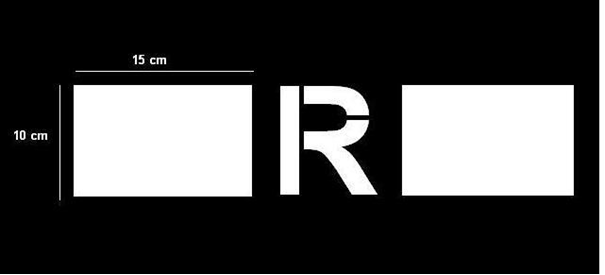 Fot. Wzór słupków do wykonania i posadowienia w rezerwacie.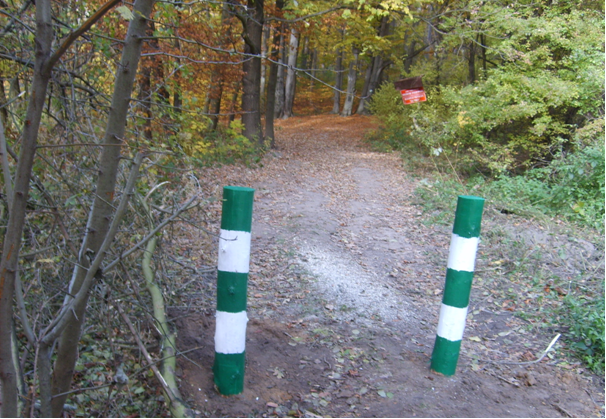 V. Warunki udziału w postępowaniu przetargowym oraz sposób oceny spełniania tych warunków:1. O udzielenie zamówienia mogą ubiegać się Wykonawcy, którzy spełniają warunki dotyczące:1) posiadania uprawnień do wykonywania określonej działalności lub czynności, jeżeli przepisy prawa nakładają obowiązek ich posiadania;2) posiadania wiedzy i doświadczenia. 3) dysponowania odpowiednim potencjałem technicznym oraz osobami zdolnymi do wykonania zamówienia;4) sytuacji ekonomicznej i finansowej;2. Zamawiający dokona oceny spełniania warunków na podstawie złożonych oświadczeń i dokumentów według zasady: spełnia / nie spełnia.3. Niespełnienie warunków wymaganych w niniejszym dziale, tzn. nie złożenie oświadczeń i dokumentów potwierdzających spełnianie tych warunków (wg rozdz. VI) skutkuje wykluczeniem Wykonawcy z udziału w postępowaniu, z zastrzeżeniem art. 26 ust. 3 ustawy.4. Wykonawcy mogą wspólnie ubiegać się o udzielenie zamówienia. Przepisy dotyczące Wykonawcy stosuje się odpowiednio do wykonawców wspólnie ubiegających się o udzielenie zamówienia.VI. Wykaz niezbędnych oświadczeń i dokumentów.1. Wykaz niezbędnych oświadczeń i dokumentów zawarto w rozdziałach: VIa, VIb i VIc.2. Dokumenty są składane w oryginale lub kopii poświadczonej za zgodność z oryginałem przez Wykonawcę.3.W przypadku Wykonawców wspólnie ubiegających się o udzielenie zamówienia oraz w przypadku innych podmiotów, na zasobach których Wykonawca polega na zasadach określonych w art. 26 ust. 2b ustawy, kopie dokumentów dotyczących odpowiednio Wykonawcy lub tych podmiotów są poświadczane za zgodność z oryginałem odpowiednio przez Wykonawcę lub te podmioty.4. Dokumenty sporządzone w języku obcym są składane wraz z tłumaczeniem na język polski.VIa. Wykaz oświadczeń i dokumentów potwierdzających spełnianie warunków udziału w postępowaniu:W celu potwierdzenia spełniania warunków uprawniających do udziału w postępowaniu, Wykonawcy wraz z ofertą przedłożą zgodnie ze wzorem określonym w załączniku nr 2 do SIWZ – oświadczenie o spełnieniu warunków udziału w postępowaniu,VIb. Wykaz oświadczeń i dokumentów potwierdzających spełnianie warunków niepodlegania wykluczeniu na podstawie art. 24 ust. 1 ustawy:W celu potwierdzenia niepodleganiu wykluczeniu na podstawie art. 24 ust. 1 ustawy, Wykonawcy wraz z ofertą przedłożą zgodnie ze wzorem określonym w załączniku nr 3 do SIWZ – oświadczenie o braku podstaw do wykluczenia,VIc. Wykaz oświadczeń i dokumentów potwierdzających spełnianie warunku niepodlegania wykluczeniu na podstawie 24 ust. 2 pkt 5 ustawy:W celu potwierdzenia niepodleganiu wykluczeniu na podstawie art. 24 ust. 2 pkt 5 ustawy, Wykonawcy wraz z ofertą przedłożą listę podmiotów należących do tej samej grupy kapitałowej, o której mowa w art. 24 ust. 2 pkt 5 ustawy, albo informację o tym, że Wykonawca nie należy do grupy kapitałowej, zgodnie ze wzorem określonym w załączniku nr 4 do SIWZ.VII. Dokumentacja przetargowaWykonawcy mają obowiązek dokładnie zapoznać się z treścią wszystkich dokumentów przetargowych. Oferty, których treść nie odpowiada treści SIWZ zostaną odrzucone.Wprowadzone wszelkie zmiany do dokumentów przetargowych, przed terminem składania ofert, zostaną przekazane pisemnie wszystkim Wykonawcom, którym Zamawiający przekazał SIWZ oraz umieszczone na stronie internetowej Zamawiającego.VIII. Opis sposobu obliczenia ceny.1. Oferta musi zawierać łączną cenę ryczałtową brutto przedmiotu zamówienia, zwaną dalej „łączną ceną brutto oferty” lub także „ceną”, w rozumieniu art. 3 ust. 1 pkt 1 ustawy z dnia 5 lipca 2001 r. o cenach (Dz. U. Nr 97 poz. 1050 z późn. zm.), tj. wartość wyrażoną w jednostkach pieniężnych, którą Zamawiający będzie obowiązany zapłacić Wykonawcy za usługę. W cenie uwzględnia się podatek od towarów i usług oraz podatek akcyzowy, jeżeli na podstawie odrębnych przepisów sprzedaż towaru (usługi) podlega obciążeniu podatkiem od towarów i usług oraz podatkiem akcyzowym zgodnie z opisem przedmiotu zamówienia. 2. Cena brutto podana przez Wykonawcę jest stała i wiążąca od chwili złożenia przez Wykonawcę oferty i nie ulegnie zmianie przez okres realizacji umowy.3. W cenie uwzględnia się wszystkie koszty, opłaty do wykonania i poniesienia przez Wykonawcę, a konieczne do wykonania przedmiotu umowy, oraz ewentualne upusty 
i rabaty.IX.  Opis kryteriów, którymi Zamawiający będzie się kierował przy wyborze oferty, wraz z podaniem znaczenia tych kryteriów i sposobu oceny ofert. 1. Wykonawca określi cenę oferty w sposób podany w formularzu ofertowym stanowiącym załącznik nr 1 do SIWZ. Zamawiający dokona oceny ofert, które nie podlegają odrzuceniu, na podstawie następujących kryteriów:2. Sposób oceny ofert: Obliczenie liczby punktów przyznanych każdej ofercie zostanie dokonane na podstawie poniższego wzoru: Pi = 100 x Cmin / Cigdzie:i		to numer oferty,Pi		to liczba punktów przyznanych ocenianej ofercie,Cmin	to najniższa łączna cena brutto oferty spośród łącznych cen brutto wszystkich 
                  ofert,Ci		to łączna cena brutto ocenianej oferty.Punkty będą zaokrąglane do dwóch miejsc po przecinku lub z większą dokładnością, jeżeli przy zastosowaniu wymienionego zaokrąglenia nie występuje różnica w ilości przyznanych punktów wynikająca z małej różnicy zaoferowanych cen. 3. Zgodnie z art. 87 ust. 2 ustawy Zamawiający poprawi w tekście oferty oczywiste omyłki pisarskie, oczywiste omyłki rachunkowe, z uwzględnieniem konsekwencji rachunkowych dokonanych poprawek, inne omyłki polegające na niezgodności oferty ze specyfikacją istotnych warunków zamówienia, niepowodujące istotnych zmian w treści oferty, niezwłocznie zawiadamiając o tym Wykonawcę, którego oferta została poprawiona.4.Zamawiający udzieli zamówienia publicznego temu spośród niewykluczonych 
z postępowania Wykonawców, którego oferta w toku badania i oceny ofert nie zostanie odrzucona i zostanie uznana za najkorzystniejszą, tzn. otrzyma największą liczbę punktów.X. Informacje o sposobie porozumiewania się Zamawiającego 
z Wykonawcami oraz przekazywania oświadczeń i dokumentów, 
a także wskazanie osób uprawnionych do porozumiewania się 
z Wykonawcami.Oświadczenia, wnioski, zawiadomienia oraz informacje Zamawiający i Wykonawca przekazują pisemnie. Adres do korespondencji:  Regionalna Dyrekcja Ochrony Środowiska w Opolu, ul. Obrońców Stalingradu 66, 45-512 Opole,  nr faksu 077/ 45-26-231adres e-mail: RDOS.opole@rdos.gov.pl.Jeżeli Zamawiający lub Wykonawcy przekazują oświadczenia, wnioski, zawiadomienia oraz informacje faksem lub drogą elektroniczną, każda ze stron na żądanie drugiej niezwłocznie potwierdza fakt ich otrzymania.Wykonawcy, którzy do dnia składania ofert nie złożyli wymaganych przez Zamawiającego oświadczeń lub dokumentów, o których mowa w art. 25 ust. 1 i 26 ust. 2 d lub którzy nie złożyli pełnomocnictw, albo którzy złożyli wymagane przez Zamawiającego oświadczenia i dokumenty, o których mowa w art. 25 ust. 1 i 26 ust. 2 d, zawierające błędy lub którzy złożyli wadliwe pełnomocnictwa i zostaną wezwani na podstawie art. 26 ust. 3 ustawy do ich złożenia, powinni przesłać/złożyć w formie pisemnej ww. oświadczenia, dokumenty w formie oryginału lub kopii poświadczonej za zgodność z oryginałem przez osobę/osoby uprawnioną/uprawnione do reprezentowania Wykonawcy lub pełnomocnictwa w formie oryginału wystawionego przez osoby uprawnione do reprezentowania Wykonawcy lub kopii (odpisu) urzędowo poświadczonej, w terminie i do miejsca wskazanego w stosownym zawiadomieniu.We wszelkiej korespondencji dotyczącej niniejszego postępowania zaleca się wskazywać znak sprawy postępowania nadany przez Zamawiającego lub nazwę zamówienia nadaną przez Zamawiającego. Ponadto Zamawiający informuje, że ma ustalone godziny pracy – od poniedziałku do piątku od godziny 7.30 do 15.30.Warunki uzyskania dodatkowych wyjaśnień dotyczących treści SIWZ:Wykonawca może zwrócić się do Zamawiającego o wyjaśnienie treści SIWZ. Zamawiający jest obowiązany udzielić wyjaśnień niezwłocznie, jednak nie później niż, na 2 dni przed upływem terminu składania ofert, pod warunkiem, że wniosek o wyjaśnienie treści SIWZ wpłynął do Zamawiającego nie później niż do końca dnia, w którym upływa połowa wyznaczonego terminu składania ofert. Jednocześnie przedłużenie terminu składania ofert nie wpływa na bieg terminu składania wniosku o wyjaśnienie treści SIWZ.Wszelkie pytania dotyczące wyjaśnienia treści SIWZ powinny być wnoszone 
w formie pisemnej, faksem lub drogą elektroniczną, w języku polskim lub wraz 
z tłumaczeniem na język polski. Treść zapytań wraz z wyjaśnieniami Zamawiający przekazuje Wykonawcom, którym przekazał SIWZ, bez ujawnienia źródła zapytania, w tym umieszcza je na stronie internetowej, na której została zamieszczona SIWZ. Ze strony Zamawiającego osobą uprawnioną do kontaktowania się z wykonawcami są:6.1. W kwestiach proceduralnych:Marta Kulon, e-mail: Marta.Kulon.opole@rdos.gov.pl,            6.2. W kwestiach merytorycznych:     	Kamil Kaniecki, e-mail:Kamil.Kaniecki.opole@rdos.gov.pl, XI. Wymagania dotyczące wadium.Zamawiający nie żąda od Wykonawców wniesienia wadium.XII. Termin związania ofertą.Wykonawca jest związany ofertą przez okres 30 dni.XIII. Opis sposobu przygotowywania ofert.Wykonawca przygotowuje i przedstawia ofertę zgodnie z opisem określonym w SIWZ. Treść oferty musi odpowiadać treści SIWZ.Ofertę należy złożyć, pod rygorem nieważności, w formie pisemnej.4. Wykonawca ma prawo złożyć tylko jedną ofertę. Oferty Wykonawcy, który złoży więcej niż jedną ofertę, zostaną uznane za niezgodne z ustawą i odrzucone.5. Zgodnie z art. 9 ust. 2 ustawy postępowanie o udzielenie zamówienia prowadzi się 
w języku polskim. Zamawiający nie wyraża zgody na złożenie oferty, oświadczeń i innych dokumentów w innym języku niż język polski, bez tłumaczenia na język polski w formie oryginału lub kopii poświadczonej za zgodność z oryginałem przez osobę/osoby uprawnione do reprezentowania Wykonawcy, z uwzględnieniem zapisów do niniejszej SIWZ.6. Oferta, a także inne załączone dokumenty i oświadczenia, powinny być czytelne, napisane pismem maszynowym, komputerowym lub odręcznie oraz podpisane czytelnie lub podpisane i opatrzone pieczątką z imieniem i nazwiskiem (w przypadku załączenia wymaganych kopii dokumentów poświadczona za zgodność z oryginałem) przez osobę upoważnioną do reprezentowania Wykonawcy.7. Zaleca się, aby oferta zawierała spis treści oraz numerację stron.8. Do oferty muszą być załączone wszystkie dokumenty wymagane odpowiednimi postanowieniami SIWZ.9. Zaleca się, aby wszystkie strony oferty były złączone w sposób trwały, uniemożliwiający ich rozłączenie, bez naruszenia integralności oferty.10. Zaleca się, aby wszelkie zmiany, poprawki, modyfikacje i uzupełnienia w tekście oferty były parafowane i datowane przez upoważnionego przedstawiciela Wykonawcy.11. Wykonawca musi umieścić ofertę wraz ze wszystkimi załącznikami w prawidłowym, zamkniętym opakowaniu, w sposób gwarantujący zachowanie w poufności jej treści oraz zabezpieczający jej nienaruszalność do terminu otwarcia ofert.12. Opakowanie musi posiadać:12.1. nazwę i adres Wykonawcy,12.2. nazwę i adres Zamawiającego:12.3. oznaczenie:Oferta - Przetarg nieograniczony na: „Wykonanie zabiegów z zakresu ochrony czynnej w rezerwacie przyrody Lesisko”, Znak sprawy: WOF.2610.18.2013                 	NIE OTWIERAĆ PRZED: 26 lipca 2013 r., godz.  9.15”13. Niewłaściwe oznaczenie opakowania zawierającego ofertę spowoduje odrzucenie oferty, jeżeli braki lub błędy w tym zakresie uniemożliwią prawidłowe otwarcie oferty.14. Ze względu na możliwość uszkodzenia opakowania podczas przesyłania oferty zaleca się zastosowanie dwóch kopert oznakowanych jak wyżej.15. Wykonawca może wprowadzić zmiany, poprawki, modyfikacje i uzupełnienia do złożonej oferty przed upływem terminu składania ofert. Powiadomienie o wprowadzaniu zmian przez Wykonawcę musi być złożone według takich samych wymagań jak składana oferta, z dopiskiem na opakowaniu „ZMIANA OFERTY”. Koperty oznaczone dopiskiem „ZMIANA OFERTY” zostaną otwarte przy otwieraniu oferty i zostaną dołączone do oferty.16.Wykonawca ma prawo przed upływem terminu składania ofert wycofać się z postępowania poprzez złożenie pisemnego powiadomienia z napisem na kopercie „WYCOFANIE OFERTY”.17. Wykonawca ponosi wszelkie koszty związane z przygotowaniem i złożeniem oferty.XIV. Miejsce oraz termin składania i otwarcia ofert.1.Ofertę należy złożyć lub przesłać do siedziby zamawiającego w Opolu, przy 
ul. Obrońców Stalingradu 66, 45-512 Opole, sekretariat pok. ,  do dnia 26 lipca 2013 r. do godz. 9.00.2.Zamawiający niezwłocznie zwraca ofertę, która została złożona po terminie.3.Otwarcie ofert nastąpi w dniu 26 lipca 2013 r. o godz. 9.15 w sali nr 4.32 w siedzibie Zamawiającego przy ul. Obrońców Stalingradu 66, 45-512 Opole. Otwarcie ofert jest jawne.XV.	Informacje dotyczące walut obcych, w jakich mogą być prowadzone rozliczenia między Zamawiającym a Wykonawcą.Zamawiający nie przewiduje rozliczenia w walutach obcych. W przypadku podania wartości w walutach obcych Zamawiający dokona ich przeliczenia na PLN zgodnie ze średnim kursem ogłoszonym przez NBP na dzień ogłoszenia postępowania.XVI.	Informacje o formalnościach, jakie powinny zostać dopełnione po wyborze oferty w celu zawarcia umowy w sprawie zamówienia publicznego.1. Umowę może podpisać w imieniu Wykonawcy osoba/osoby upoważniona/upoważnione 
do reprezentowania Wykonawcy wymieniona/wymienione w aktualnym odpisie z właściwego rejestru albo w aktualnym zaświadczeniu o wpisie do ewidencji działalności gospodarczej lub pełnomocnik, który przedstawi stosowne pełnomocnictwo - oryginał dokumentu wystawiony przez osoby reprezentujące podmiot gospodarczy lub kopia (odpis) notarialnie poświadczona.2. W przypadku wyboru najkorzystniejszej oferty Wykonawców wspólnie ubiegających się
o udzielenie zamówienia, Zamawiający żąda przed zawarciem umowy w sprawie zamówienia publicznego, przedstawienia umowy regulującej współpracę tych Wykonawców (oryginał dokumentu lub jego kopia poświadczona za zgodność z oryginałem przez osobę/osoby uprawnioną/uprawnione do reprezentowania Wykonawcy lub kopia (odpis) urzędowo poświadczona), zawierającą co najmniej:2.1. zobowiązanie do realizacji wspólnego przedsięwzięcia obejmującego swoim zakresem realizację przedmiotu zamówienia oraz solidarnej odpowiedzialności za realizację zamówienia,2.2. określenie zakresu działania poszczególnych stron umowy,2.3. czas obowiązywania umowy, który nie może być krótszy, niż okres obejmujący realizację zamówienia.XVII.	Istotne dla stron postanowienia, które zostaną wprowadzone do treści zawieranej umowy w sprawie zamówienia publicznego, ogólne warunki umowy albo wzór umowy, jeżeli Zamawiający wymaga od Wykonawcy, aby zawarł 
z nim umowę w sprawie zamówienia publicznego na takich warunkach.Zamawiający wymaga od Wykonawcy, aby zawarł z nim umowę w sprawie zamówienia publicznego na warunkach określonych we wzorze umowy stanowiącym załącznik nr 6 do niniejszej SIWZXVIII. Pouczenie o środkach ochrony prawnej przysługujących Wykonawcy w toku postępowania o udzielenie zamówienia.Wykonawcy przysługują środki ochrony prawnej opisane w Dziale VI ustawy - Prawo zamówień publicznych w art. 179 – , w tym: w przepisach wspólnych w art. 179, odwołanie w art. 180 – 198 i skarga do sądu w art. 198a – .Spis załączników do SIWZ:	Załącznik nr 1 do SIWZ – Formularz ofertowy.Załącznik nr 2 do SIWZ - Oświadczenie w zakresie art. 22 ust. 1 ustawy PZP.Załącznik nr 3 do SIWZ – Oświadczenie o braku podstaw do wykluczenia z postępowania.Załącznik nr 4 do SIWZ – Oświadczenie w zakresie  art. 24 ust. 2 pkt 5 ustawy PZPZałącznik nr 5 do SIWZ – Wzór umowy.L.p.Zakres pracOpis pracRozmiar pracTermin wykonania1.Ogrodzenie dwóch istniejących gniazd z nasadzeniami buka.Ogrodzenie dwóch gniazd na terenie rezerwatu ocynkowaną siatką leśną typu 160/15/15 M, (wys. siatki 160 cm, ilość drutów poziomych – 15, odległość między drutami pionowymi 15 cm, M – Ø drutów skrajnych min. 2,5 mm,   Ø pozostałych drutów min. 1,9 mm). Zamawiający dopuszcza użycie siatki o większej ilości drutów poziomych. Siatkę należy zamocować na słupach drewnianych o Ø min. 10 cm, wkopanych w grunt na głębokość min. 70 cm. Słupy na załamaniach ogrodzenia należy umocnić bocznymi podporami. Części podziemne słupów należy zabezpieczyć przed wilgocią odpowiednim środkiem chemicznym lub przez opalanie. Odległość między słupami ok. 4 m. Dodatkowo, na jednym z przęseł każdego z gniazd należy wykonać przejście przez ogrodzenie w postaci dwustronnej drabiny. Materiały do grodzenia (siatka, słupy, skoble) zapewnia wykonawca. Koszt materiałów należy uwzględnić w ofercie na wykonanie tej usługi.Dwa gniazda o powierzchni ok. 0,20 ha i 0,25 ha – łączna długość obu ogrodzeń – 450 mb.Do 15.10.2013 r.2.Koszenie gniazd bukowychWykoszenie ekspansywnych roślin zielnych (trzcinnik, jeżyny, nawłoć, odrosty bzu czarnego) zagłuszających odnowienie buka zwyczajnego. Zabieg dwukrotny.Pow. ok. 0,45 haPierwszy zabieg – do 20.08.Drugi – do 15.09.3.Dosadzenie buka w miejsca wypadów w istniejących gniazdachPoprawki i uzupełnienia na gniazdach bukowych, bez przygotowania gleby. Sadzenie „w jamkę” polegać ma na wykonaniu jamki (dołka), włożeniu sadzonki, prawidłowym rozłożeniu systemu korzeniowego zasypaniu dołka i bardzo starannym udeptaniu miejsca wokół posadzonej sadzonki. Sadzonki (min. 2 letnie) zapewnia wykonawca. Koszt sadzonek należy uwzględnić w ofercie.1500 szt. sadzonekOd 15.09 do 15.10.2013 r.4.Ponowne zamontowanie słupków przy istniejącym szlabanieOgraniczenie możliwości wjazdu na teren rezerwatu poprzez wkopanie 2 słupków drewnianych przy istniejącym szlabanie. Słupki okorowane, o średnicy min. 20 cm należy pomalować w biało-zielone pasy poziome. Szerokość pasa 20 cm. (wg wzoru jak na zdjęciu poniżej) Słupki należy trwale osadzić w gruncie – wysokość słupa ok 1,6 m (z tego 0,6 m stanowić ma część podziemną) Odległość między słupkami i odległość od istniejącego szlabanu – 1 m. Koszt słupków i farby należy uwzględnić w ofercie.2 słupkiDo 15.10.2013 r.5.Oznakowanie granic rezerwatu w terenieOznakowanie drzew na załamaniach i wzdłuż granicy rezerwatu piktogramem wykonanym białą farbą wg wzoru dostarczonego przez Zamawiającego. Piktogram należy nanieść farbą odporną na warunki atmosferyczne, na wysokości ok. 130 cm od ziemi. Odległość między znakowanymi drzewami ok 10 m (w zależności od rozmieszczenia drzew w terenie). Farbę do oznakowania zapewnia wykonawca. Koszt farby i wykonania szablonu piktogramu należy uwzględnić w ofercie na wykonanie tej usługi. Wybrane drzewa, (co ok 10 m) na długości ok 6,1 km.Do 15.10.2013 r.Lp. KryteriumMaksymalna liczba punktów1Łączna cena brutto oferty100